№ п/пНаименование товара, работ, услугЕд. изм.Кол-воТехнические, функциональные характеристикиТехнические, функциональные характеристики№ п/пНаименование товара, работ, услугЕд. изм.Кол-воПоказатель (наименование комплектующего, технического параметра и т.п.)Описание, значение1.ПесочницаМФ 3.041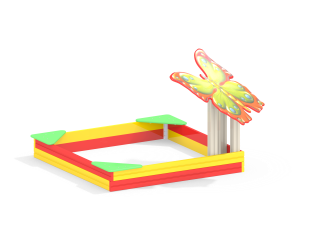 шт.11.ПесочницаМФ 3.041шт.1Высота  (мм) 1450(± 10мм)1.ПесочницаМФ 3.041шт.1Длина  (мм) 2550(± 10мм)1.ПесочницаМФ 3.041шт.1Ширина  (мм) 2550(± 10мм)1.ПесочницаМФ 3.041шт.1Применяемые материалы Применяемые материалы 1.ПесочницаМФ 3.041шт.1СтолбыВ кол-ве 3 шт. клееного деревянного  бруса, сечением не менее 100х100 мм и имеющими скругленный профиль с канавкой  посередине. Сверху столбы должны заканчиваться пластиковой  заглушкой синего цвета в форме четырехгранной усеченной пирамиды.Снизу столбы должны оканчиваться металлическими оцинкованными  подпятниками выполненным из листовой стали толщиной не менее 4 мм и трубы диаметром не менее 42 мм и толщиной стенки 3.5 мм, подпятник должен заканчиваться монтажным круглым фланцем, выполненным из стали толщиной не менее 3мм, которые бетонируются в землю.1.ПесочницаМФ 3.041шт.1Козырек бабочкаВ кол-ве 1 шт. должен быть выполнен из влагостойкой фанеры марки ФСФ сорт не ниже 2/2 и толщиной не менее 24 мм и иметь форму бабочки с художественной росписью. 1.ПесочницаМФ 3.041шт.1Ограждение из брусаВ кол-ве 8 шт. должны быть из деревянных брусьев, сечением не менее 140х40 мм, отшлифованы и покрашены со всех сторон.1.ПесочницаМФ 3.041шт.1Крепежные уголкиВ кол-ве 3 шт. Должны быть выполнены из металла толщиной не менее 4мм, покрашены полимерной порошковой краской.1.ПесочницаМФ 3.041шт.1Накладки песочницыВ кол-ве 3 шт. должно быть выполнено из влагостойкой фанеры марки ФСФ сорт не ниже 2/2 и толщиной не менее 24мм.1.ПесочницаМФ 3.041шт.1МатериалыКлееный деревянный брус  и деревянные бруски должны быть выполнены из сосновой древесины, подвергнуты специальной обработке и сушке до мебельной влажности 7-10%, тщательно отшлифованы  со всех сторон и покрашены в заводских условиях профессиональными двух компонентными красками. Влагостойкая фанера должна быть  марки ФСФ сорт не ниже 2/2, все торцы фанеры должны быть закругленными, радиус не менее 20мм, ГОСТ Р 52169-2012 и окрашенная двухкомпонентной краской, специально предназначенной для применения на детских площадках, стойкой к сложным погодным условиям, истиранию, устойчивой к воздействию ультрафиолета и влаги. Металл покрашен полимерной порошковой краской. Заглушки пластиковые, цветные. Все метизы оцинкованы.1.ПесочницаМФ 3.041шт.1ОписаниеПесочница представляет собой конструкцию с боковыми ограждениями из бруса, угловыми фанерными накладками  и козырьком в виде бабочки.